ACTIELIJST BESLUITENLIJST            verslag Algemene Leden vergadering dd.16 april 2018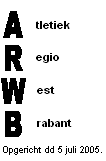             verslag Algemene Leden vergadering dd.16 april 2018            verslag Algemene Leden vergadering dd.16 april 2018Locatie:		                 kantine AV Spado, sportpark Rozenoord, Bergen op ZoomAanwezig:	Yvonne Langen (THOR), Rob van Mechelen (Unieraad), Richard van Gils (Spado),Sjaak Dorsman (Achiiles),                                                    Sabine Monden ,Anja de Koning ( beiden DJA), Adriaan Mulders (AVS’90),Dorien van Someren ( Gr. Ster),                                                    Joke de Kock, Frans van den  Branden ( beiden Diomedon), Ferry van Dipten, Anieke Wieringa ( beiden AU),                                                    Jacques van Gool, Johan Herijgers (beiden ARWB), Henk Bevelander ( ARWB & Olympia).                                                   En de gastsprekers: Paul Alberts ( AV Sprint), Jan-Dick Geschiere, Oding Wenting (beiden namens gem. Breda),                                                                                      Pim Felius ( Sportacc. De Karmel), Koen Konings ( Aleco)Afgemeld :                               Niels van Namen (DJA)Afwezig zonder bericht:       AVO’83 en AVR’90Notulist:                                  Johan HerijgersLocatie:		                 kantine AV Spado, sportpark Rozenoord, Bergen op ZoomAanwezig:	Yvonne Langen (THOR), Rob van Mechelen (Unieraad), Richard van Gils (Spado),Sjaak Dorsman (Achiiles),                                                    Sabine Monden ,Anja de Koning ( beiden DJA), Adriaan Mulders (AVS’90),Dorien van Someren ( Gr. Ster),                                                    Joke de Kock, Frans van den  Branden ( beiden Diomedon), Ferry van Dipten, Anieke Wieringa ( beiden AU),                                                    Jacques van Gool, Johan Herijgers (beiden ARWB), Henk Bevelander ( ARWB & Olympia).                                                   En de gastsprekers: Paul Alberts ( AV Sprint), Jan-Dick Geschiere, Oding Wenting (beiden namens gem. Breda),                                                                                      Pim Felius ( Sportacc. De Karmel), Koen Konings ( Aleco)Afgemeld :                               Niels van Namen (DJA)Afwezig zonder bericht:       AVO’83 en AVR’90Notulist:                                  Johan HerijgersLocatie:		                 kantine AV Spado, sportpark Rozenoord, Bergen op ZoomAanwezig:	Yvonne Langen (THOR), Rob van Mechelen (Unieraad), Richard van Gils (Spado),Sjaak Dorsman (Achiiles),                                                    Sabine Monden ,Anja de Koning ( beiden DJA), Adriaan Mulders (AVS’90),Dorien van Someren ( Gr. Ster),                                                    Joke de Kock, Frans van den  Branden ( beiden Diomedon), Ferry van Dipten, Anieke Wieringa ( beiden AU),                                                    Jacques van Gool, Johan Herijgers (beiden ARWB), Henk Bevelander ( ARWB & Olympia).                                                   En de gastsprekers: Paul Alberts ( AV Sprint), Jan-Dick Geschiere, Oding Wenting (beiden namens gem. Breda),                                                                                      Pim Felius ( Sportacc. De Karmel), Koen Konings ( Aleco)Afgemeld :                               Niels van Namen (DJA)Afwezig zonder bericht:       AVO’83 en AVR’90Notulist:                                  Johan HerijgersAgendada1. Opening 1. Opening Om 19.30 opent Jacques van Gool ( voorzitter) de vergadering en heet iedereen van harte welkomOm 19.30 opent Jacques van Gool ( voorzitter) de vergadering en heet iedereen van harte welkom2. Presentie2. PresentieZie hierboven bij : AanwezigZie hierboven bij : Aanwezig3. Ingekomen stukken3. Ingekomen stukkenGeenGeen4. Behandeling verslag  ALV dd, 13 november 20174. Behandeling verslag  ALV dd, 13 november 2017Er zijn geen op- of aanmerkingen m.b.t. tot dit verslagVerslag wordt  goedgekeurd.Er zijn geen op- of aanmerkingen m.b.t. tot dit verslagVerslag wordt  goedgekeurd.5. Behandeling actiepunten vergadering ALV 13 november 20175. Behandeling actiepunten vergadering ALV 13 november 2017De actiepunten 188 en 197 zijnde actiepunten voor de verenigingen staat (voorlopig) nog open. Actiepunt 195 (bestuur ARWB ) blijft voorlopig ook nog open staan. Hiervoor dient nog overlegd te worden met de werkgroep E.T.           Rest is gedaan en kunnen van de lijst af.De actiepunten 188 en 197 zijnde actiepunten voor de verenigingen staat (voorlopig) nog open. Actiepunt 195 (bestuur ARWB ) blijft voorlopig ook nog open staan. Hiervoor dient nog overlegd te worden met de werkgroep E.T.           Rest is gedaan en kunnen van de lijst af.6. Mededelingen bestuur6. Mededelingen bestuurGeenGeen7. Mededelingen Atletiek Unie  ( door Ferry van Dipten)7. Mededelingen Atletiek Unie  ( door Ferry van Dipten)Ferry vraagt aandacht voor de privacy-wetgeving die per 25 mei 2018 in werking treed en blikt alvast vooruit naar de E.K.  cross welke op 8 en 9 december in Tilburg gaat plaatsvinden. Tevens vraagt hij om hiervoor om met ideeën te komen en of  onze regio evt. voor ondersteuning kan zorgen.   ( zie verder bijlage)Ferry vraagt aandacht voor de privacy-wetgeving die per 25 mei 2018 in werking treed en blikt alvast vooruit naar de E.K.  cross welke op 8 en 9 december in Tilburg gaat plaatsvinden. Tevens vraagt hij om hiervoor om met ideeën te komen en of  onze regio evt. voor ondersteuning kan zorgen.   ( zie verder bijlage)8. Mededelingen Unieraadslid ( door Rob van Mechelen), tevens inleiding agendapunt 9.8. Mededelingen Unieraadslid ( door Rob van Mechelen), tevens inleiding agendapunt 9.Punten Unieraad overleg Regio 12 (ARWB) d.d. 16 april 2018 Agendapunt 8Unieraad aangelegenhedenAfronding reorganisatie AUBenoeming voorzitter Eric van der BurgAfscheid Theo Hoex als vz. AU – Erelid AU en Officier Orde van Oranje Nassau tijdens Atletiekgala in UtrechtAanstelling nieuwe directeur Pieke de ZwartReorganisatie Bonds Bureau afgerondAanstelling accountmanagers per kieskringStatuten en Algemeen Reglement AUStand van zakenIn 2017 is er hard gewerkt aan nieuwe statuten en algemeen reglement :Statuten:ModerniseringMatchfixingGood governanceAanpassen op nieuwe structuur (o.a. Audit commissie en Reglementen Commissie binnen de Unieraad)Artikel 10 ………..dan wel degenen die in de vereniging een functie – welke dan ook – bekleden of zullen bekleden……Algemeen Reglement:Recht op beeldopname (privacy wetgeving)Verzwaring kandidaatstelling Unieraad buiten eigen kieskringInvoeging kort lopend lidmaatschapDocumenten nog niet definitief vastgesteld door de Unieraad op 30-11-2017Enkele openstaande punten Statuten: Ex-officio bestuurslid internationaalBenoemingsperiode AU – 3 jaar b.v. IAAF – 4 jaarRelatie tussen Kieskring 4, Regio 11 en de VZA (Kieskring 4, Regio 12 en ARWB) – wel en geen rechtspersoonlijkheidOntwikkelingen op atletiek technisch vlakStreven van de AU is om meer indoor accommodaties in Nederland te realiseren. (m.n. trainingsaccommodaties)Bergen op Zoom (De Karmel)Breda (Topsporthal inclusief atletiek indoor accommodatie).Hierna  inleiding door Rob van agendapunt 9 , betreffende de presentaties van de hierboven genoemde indoor (trainings-accomodaties), alsmede een presentatie van  Aleco, het talentencentrum Zuid-West Nederland, sinds kort gevestigd op sportpark Vierhoeven te Roosendaal, wat nieuwe mogelijkheden in de regio biedt en waarmee de atletieksport op een goede basis ondersteund kan worden.Punten Unieraad overleg Regio 12 (ARWB) d.d. 16 april 2018 Agendapunt 8Unieraad aangelegenhedenAfronding reorganisatie AUBenoeming voorzitter Eric van der BurgAfscheid Theo Hoex als vz. AU – Erelid AU en Officier Orde van Oranje Nassau tijdens Atletiekgala in UtrechtAanstelling nieuwe directeur Pieke de ZwartReorganisatie Bonds Bureau afgerondAanstelling accountmanagers per kieskringStatuten en Algemeen Reglement AUStand van zakenIn 2017 is er hard gewerkt aan nieuwe statuten en algemeen reglement :Statuten:ModerniseringMatchfixingGood governanceAanpassen op nieuwe structuur (o.a. Audit commissie en Reglementen Commissie binnen de Unieraad)Artikel 10 ………..dan wel degenen die in de vereniging een functie – welke dan ook – bekleden of zullen bekleden……Algemeen Reglement:Recht op beeldopname (privacy wetgeving)Verzwaring kandidaatstelling Unieraad buiten eigen kieskringInvoeging kort lopend lidmaatschapDocumenten nog niet definitief vastgesteld door de Unieraad op 30-11-2017Enkele openstaande punten Statuten: Ex-officio bestuurslid internationaalBenoemingsperiode AU – 3 jaar b.v. IAAF – 4 jaarRelatie tussen Kieskring 4, Regio 11 en de VZA (Kieskring 4, Regio 12 en ARWB) – wel en geen rechtspersoonlijkheidOntwikkelingen op atletiek technisch vlakStreven van de AU is om meer indoor accommodaties in Nederland te realiseren. (m.n. trainingsaccommodaties)Bergen op Zoom (De Karmel)Breda (Topsporthal inclusief atletiek indoor accommodatie).Hierna  inleiding door Rob van agendapunt 9 , betreffende de presentaties van de hierboven genoemde indoor (trainings-accomodaties), alsmede een presentatie van  Aleco, het talentencentrum Zuid-West Nederland, sinds kort gevestigd op sportpark Vierhoeven te Roosendaal, wat nieuwe mogelijkheden in de regio biedt en waarmee de atletieksport op een goede basis ondersteund kan worden.9. Presentatie nieuwe indooraccomodaties e.d. in de regio      1) Breda-  door Paul Alberts                                                                                                                 2) Bergen op Zoom- door Pim Felius                                                                                                                 3) Aleco,Roosendaal- door Koen Konings9. Presentatie nieuwe indooraccomodaties e.d. in de regio      1) Breda-  door Paul Alberts                                                                                                                 2) Bergen op Zoom- door Pim Felius                                                                                                                 3) Aleco,Roosendaal- door Koen KoningsZoals reeds aangehaald in agendapunt 8 zijn er in de regio diverse ontwikkelingen wat betreft nieuwe indoor(trainings) accomodaties en een talentencentrum , welke reeds zijn opgestart of in de nabije toekomst worden gerealiseerd.Breda- door Paul Alberts ( namens AV Sprint) ,  Jan Dick Geschiere en Oding Wenting (namens gem. Breda).Zie bijgaande documenten:  2 2   22)   Bergen op Zoom- door Pim Felius            3) Aleco, Roosendaal -door Koen KoningsZoals reeds aangehaald in agendapunt 8 zijn er in de regio diverse ontwikkelingen wat betreft nieuwe indoor(trainings) accomodaties en een talentencentrum , welke reeds zijn opgestart of in de nabije toekomst worden gerealiseerd.Breda- door Paul Alberts ( namens AV Sprint) ,  Jan Dick Geschiere en Oding Wenting (namens gem. Breda).Zie bijgaande documenten:  2 2   22)   Bergen op Zoom- door Pim Felius            3) Aleco, Roosendaal -door Koen Konings10. Door leden ingebrachte onderwerpen10. Door leden ingebrachte onderwerpengeengeen11. Financieel jaaroverzicht 201711. Financieel jaaroverzicht 2017Verenigingen hebben de stukken/cijfers ontvangen.Hierover zijn verder geen op- of aanmerkingen.Verenigingen hebben de stukken/cijfers ontvangen.Hierover zijn verder geen op- of aanmerkingen.12. Verslag kascontrole-commissie12. Verslag kascontrole-commissieOnder verwijzing naar het getekende verslag van de kascontrole- commissie ( als bijlage meegestuurd bij de uitnodiging), wordt het bestuur decharge verleend.AVS’90 en AVR’90 worden aangewezen als nieuwe kascontrole-commissie voor 2018.Onder verwijzing naar het getekende verslag van de kascontrole- commissie ( als bijlage meegestuurd bij de uitnodiging), wordt het bestuur decharge verleend.AVS’90 en AVR’90 worden aangewezen als nieuwe kascontrole-commissie voor 2018.13. Athletics Champs (pupillencompetitie)13. Athletics Champs (pupillencompetitie)Competitie is reeds van start gegaan ( 1e wedstrijd was zaterdag 14 april bij Thor). Door de goede ervaringen van vorig jaar zal de  competitie verder ook dit jaar op dezelfde voet worden  voortgezet.In  september willen we weer een evaluatie-vergadering houden, waar we ook de mogelijkheid kunnen bespreken tot het volgen van een jury-cursus voor teambegeleiders, evt. in combinatie met een andere jury-cursus.Dit om de kwaliteit van de competitie op peil te houden.Competitie is reeds van start gegaan ( 1e wedstrijd was zaterdag 14 april bij Thor). Door de goede ervaringen van vorig jaar zal de  competitie verder ook dit jaar op dezelfde voet worden  voortgezet.In  september willen we weer een evaluatie-vergadering houden, waar we ook de mogelijkheid kunnen bespreken tot het volgen van een jury-cursus voor teambegeleiders, evt. in combinatie met een andere jury-cursus.Dit om de kwaliteit van de competitie op peil te houden.14. Standaard onderwerken14. Standaard onderwerken            ►ARWB Crosscompetitie Ook volgend seizoen weer een competitie van 5 wedstrijden. Deze komen tijdig op de website te staan.Categorieen vanaf de B- junioren zullen gelijktijdig van start gaan ( wel aparte uitslagen per categorie).           ►Brabantse kampioenschappen 2018.                 10 km op de weg is op 15 april al geweest tijdens de Monumentenloop te Bergen op Zoom.                Maar weinig deelnemers hadden zich ingeschreven voor dit  BK, wat teleurstellend is.                Bij overleg tussen de regio’s komende zomer, dit aan de orde stellen ( is het nog wel zinvol om dit BK te organiseren) .                 Tijdens komend cross-seizoen ( 2018-2019) organiseert AVO’83 het BK cross op 6 januari 2019 te Oudenbosch..          ►Interregio wedstrijd 2018De werkgroep van Bart Langenberg is druk bezig met de voorbereidingen.Wedstrijd is dit jaar in regio Zuid Holland-Midden te Gouda op 16 juni          ►SchoolatletiekOok dit jaar wordt hiervoor de ET gratis ter beschikking gesteld. Ook hiervoor loopt de belangstelling in sommige steden/dorpen terug. Een goed alternatief zou zijn het Ren/Spring/Gooi programma van de AU  ( zie ook de notulen van de ALV van 13-11-2017).Hierbij nogmaals de bijlage van toen:            ►ARWB Crosscompetitie Ook volgend seizoen weer een competitie van 5 wedstrijden. Deze komen tijdig op de website te staan.Categorieen vanaf de B- junioren zullen gelijktijdig van start gaan ( wel aparte uitslagen per categorie).           ►Brabantse kampioenschappen 2018.                 10 km op de weg is op 15 april al geweest tijdens de Monumentenloop te Bergen op Zoom.                Maar weinig deelnemers hadden zich ingeschreven voor dit  BK, wat teleurstellend is.                Bij overleg tussen de regio’s komende zomer, dit aan de orde stellen ( is het nog wel zinvol om dit BK te organiseren) .                 Tijdens komend cross-seizoen ( 2018-2019) organiseert AVO’83 het BK cross op 6 januari 2019 te Oudenbosch..          ►Interregio wedstrijd 2018De werkgroep van Bart Langenberg is druk bezig met de voorbereidingen.Wedstrijd is dit jaar in regio Zuid Holland-Midden te Gouda op 16 juni          ►SchoolatletiekOok dit jaar wordt hiervoor de ET gratis ter beschikking gesteld. Ook hiervoor loopt de belangstelling in sommige steden/dorpen terug. Een goed alternatief zou zijn het Ren/Spring/Gooi programma van de AU  ( zie ook de notulen van de ALV van 13-11-2017).Hierbij nogmaals de bijlage van toen:Actiepunt 19915. ET15. ETVan de werkgroep E.T. zijn de laatste tijd geen signalen ontvangen ,wat betreft problemen e.d.Zoals vorig jaar tijdens de ALV van 10-4-2017 besloten, gaat de huurprijs dit jaar niet omhoog, dit vanwege  hun ruime financiele reserves.De werkgroep vergaderd op 23 april en zal zelf de notulen hiervan naar de verenigingen sturen.Van de werkgroep E.T. zijn de laatste tijd geen signalen ontvangen ,wat betreft problemen e.d.Zoals vorig jaar tijdens de ALV van 10-4-2017 besloten, gaat de huurprijs dit jaar niet omhoog, dit vanwege  hun ruime financiele reserves.De werkgroep vergaderd op 23 april en zal zelf de notulen hiervan naar de verenigingen sturen.16. Vaststelling datum en locatie najaarsoverleg16. Vaststelling datum en locatie najaarsoverlegWordt: 12 november 2018, waarschijnlijk  bij AVO’83 te Oudenbosch  ( bevestiging volgt later).MoetWordt: 12 november 2018, waarschijnlijk  bij AVO’83 te Oudenbosch  ( bevestiging volgt later).Moet17. Sluiting17. SluitingVerder niets meer aan de orde zijnde, sluit Jacques  om 22.00 uur de vergadering en dankt iedereen voor zijn/haar inbrengVerder niets meer aan de orde zijnde, sluit Jacques  om 22.00 uur de vergadering en dankt iedereen voor zijn/haar inbrengNoDatumOnderwerpVerantwoordelijk18810-04-17Kandidaat zoeken  voor functie : Coordinator Athletics Champs ( Functie m.i.v. 2019)Alle verenigingen19513-11-17Onderzoeken of  er i.v.m. niet sluitende begroting andere inkomsten te genereren zijnARWB bestuur19713-11-17Binnen eigen vereniging  het probleem van de continuiteit van het ARWB bestuur voorleggen.Het roulatiesysteem ter sprake brengen en/of met nieuwe ideeen komen om de bezetting van het bestuur te kunnen waarborgen.Alle verenigingen19916-04-18Bij regio’s-overleg -Brabant (zomer 2018) overleggen hoe verder met de BK 10 km wegARWB/JacquesOnderwerpOnderwerpOnderwerpOnderwerpOnderwerpNr.Datum111.04.05Aanwezigheid ALV211.04.05ET verhuur314.11.05Contributie 45,= euro wordt 65,= euro per jaar427.03.06Wijziging reglementen crosscompetitie507.04.08Notulen versturen aan voorzitters en alle aanwezigen607.04.08Verrekening kosten interregio per vereniging/per deelnemer.707.04.08Contributie euro 65,-- wordt euro 75,-- per jaar810.11.08Wijziging dd. 02.04.08 in crossreglement aangenomen.910.11.08Instellen klankbordgroep om andere verenigingen te betrekken bij de afspraken en uitwerking convenant AU/Sprint Breda1010.11.08Financiën ET worden ondergebracht op bankrekening t.n.v. ARWB1109.11.09Uitbreiding agenda ALV met behandeling Voorzittersbrieven AU1209.11.09Wijziging pupillen competitie reglement Zie verslag vergadering1309.11.09De ontwikkeling van het baancircuit wordt stopgezet.1412.04.10Wijziging reglement ARWB kampioenschap pupillen1512.04.10Aanname reglement pupillencompetitie Versie Maart 2010 1611.04.11Aanname wijziging reglement crosscompetitie CD en pupillen1711.04.11Aanname wijziging reglement ARWB kampioenschappen pupillen.1811.04.11Aanname wijziging reglement voorronde pupillen competitie1911.04.11Aanname wijziging reglement Brabantse kampioenschappen individueel pupillen2007.11.11KM vergoeding i.v.m. gebruik eigen auto t.b.v. bestuursaangelegenheden2107.11.11Goedkeuring reglementen ARWB pupillen competitie en ARWB kampioenschap. 2207.11.11Maximaal bedrag te besteden aan prijsuitreiking Cross voor A/B/Senioren/Masters   2307.11.11Indexering toepassen m.b.t. ARWB contributie    2407.11.11Toewijzing Interregio wedstrijd     2516.04.12 Website wordt verenigingstaak THOR     2616.04.12Crosscompetitie gaat over 5 wedstrijden, waarvan er 4 (senioren) resp. 3 (jeugd)  meetellen voor het klassement     2716.04.12Wijziging reglement ARWB kampioenschap C/D junioren. Zie verslag vergadering2805.11.12Goedkeuring reglement ARWB cross kampioenschap voor Pupillen en C-D junioren2908.04.13Plaatsen van ARWB verslagen en - vergaderingen op de website 3008.04.13Aanname wijziging reglement ARWB kampioenschap Masters. Zie verslag vergadering3106.11.13Behoefte Regio (12) training voor C/D junioren zal niet verder worden onderzocht.3207.04.14Geen inschrijfgeld invoeren m.b.t. jeugdcrossen ARWB.3307.04.14Gratis beschikbaar stellen (eenmalig) van ET tijdens finale schoolatletiek.3403.11.14Contributie wordt € 120,-- per jaarGratis beschikbaar stellen (eenmalig) van ET tijdens finale schoolatletiek.3520.04.15Huurvoorwaarden en taken verantwoordelijkheden ET vastgesteld3620.04.15Vergadering verleent decharge voor het bestuursbeleid 20143702.11.15Begroting 2016 wordt goedgekeurd incl. contributie euro 122,- per vereniging.3802.11.15In 2016 wordt de pupillencompetitie verwerkt in Athletic Champs vorm.(min.2 wedstrijden)3911.04.16Vergadering verleent decharge voor het bestuursbeleid 20154011.04.16In 2016 wordt geen ARWB kampioenschap voor CD junioren georganiseerd.4111.04.16Als nieuwe voorzitter wordt gekozen Jacques van Gool4211.04.16Als nieuwe secretaris wordt gekozen Johan Herijgers4310-04-17Vergadering verleent decharge voor bestuursbeleid 20164410-04-17Bevriezing huurprijs ET voor 20184510-04-17Huurprijs ET voor indoor (gedeelte v.d. dag) wordt tarief voor avondwedstrijd4613.11.17In 2018 deelname aan landelijke competitie Athletics Champs.4713.11.17Vergoeding voor 4 pupillen-baanwedstrijden wordt uit de begroting geschrapt.4816.04.18Vergadering verleent decharge voor bestuursbeleid 2017